SALON DES ARTISTES AMATEURSA Colombey les Belles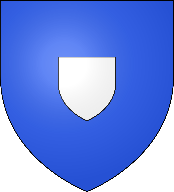 Samedi 1er Décembre 2018Bulletin d'inscription (clôture des inscriptions 18 Novembre 2018 -sous réserve du nombre de place)Nom :………………………………………………………………………………………………………………………………………………. Prénom................................................................................................................................................... Adresse : …............................................................................................................................................................... Code Postal : ….................................................... Ville : …...................................................................... Tél. : …......................................................................Email (obligatoire) :..................................................................Nature des produits exposés : ..............................................................................................................................….................................. ....................................................................................................................................................................…………………………………………………………………………………………………………………………………………………………………………………………………………………………………………………………………………………………………………………………Le salon se déroule à la salle polyvalenteFrais d’inscription : 10 €Matériels fournis : - nb de table : 1.80 m x 0.80 m : …………..(max 2) - nb de chaises : …………….(max 4) POUR VALIDER VOTRE PARTICIPATION MERCI DE RENVOYER VOTRE BULLETIN D’INSCRIPTION  ACCOMPAGNE DE :. Une photocopie de votre carte d'identité . Pour les professionnels : Photocopie Extrait Kbis de moins de 3 mois ou Inscription Registre du Commerce ou Registre des Métiers ou Artisan >. Pour les associations : Extrait du Journal Officiel . Attestation assurance responsabilité civile . paiement des frais d’inscription  L'envoi de votre Bulletin de participation atteste l'acceptation du règlement joint. Renvoyez votre bulletin à la Mairie de Colombey les BellesDate :                               Signature de l’exposant :DEROULEMENT DE LA MANIFESTATIONLe Salon des Artistes Amateurs se déroulera à la Salle polyvalente rue du Puits de Chanier à Colombey les Belles. Heures d’ouverture au public : de 10 h à 18 h.Installation des exposants : à partir de 8 h 30 à 9 h 30 maximum avec un café offert entre 9h30 et 10 heures. Tous les stands devront être déménagés et l’emplacement nettoyé pour 19 h 00.La mise en place des exposants est assurée par la commune de Colombey les Belles. REGLEMENT Le Salon des Artistes Amateurs est réservé aux artisans et créateurs qui seront autorisés par les organisateurs.CLOTURE DES INSCRIPTIONS : 18 Novembre 2018Le nombre de places étant limité, les candidats seront retenus par ordre d’arrivée. Les exposants sont priés de laisser l’emplacement propre en mettant leurs déchets dans les poubelles mises à leur disposition. La décoration particulière des stands est effectuée par les exposants et sous leur responsabilité. Les organisateurs se réservent le droit de faire supprimer ou modifier les installations. Peuvent être vendus : Tout objet créé et fabriqué par l’artisan participant à la manifestation.Toute revente est interdite.Responsabilité :Tout dégât ou détérioration du matériel fourni par les organisateurs, sera à la charge de l’exposant. L’exposant s’engage à s’assurer pour les matériels et objets qu’il expose. En aucun cas les organisateurs ne pourront être tenus pour responsables des vols ou détériorations.Les organisateurs seront présents pendant le salon, cependant, tous vols ou toutes détériorations restent aux risques et périls de l’exposant.Obligations et droits des organisateurs : Les organisateurs se réservent le droit d’annuler la manifestation. Les organisateurs établissent le plan de la manifestation.Les organisateurs sont exonérés de toutes responsabilités concernant les préjudices commerciaux qui pourraient être subis par l’exposant pour quelque cause que ce soit et notamment, pour retard dans l’ouverture, arrêt prématuré, incendie, sinistre quelconque, manquement aux droits et obligations de l’exposant.Organisateur :  Mairie de Colombey les Belles  5 rue Alexandre III 54170 Colombey les bellesTél : 03.83.52.00.08Fax : 03.83.52.85.33secretariat@mairie-colombeylesbelles.fr